Triple-Entry Bones Vocabulary Worksheet Answer KeyWord…and where you have heard it before…DefinitionIn your own words!Memory aid or sketchcraniumThe part of the skull that encloses the brain.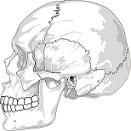 Image source: http://pixabay.com/en/skull-cracked-head-skeleton-side-31060/mandibleThe lower part of the jaw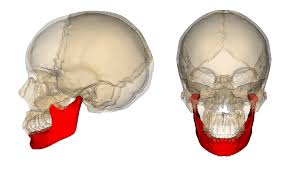 Image source: http://commons.wikimedia.org/wiki/File:Mandible_bone.pngclavicleThe collarbone; between scapula and sternum; makes up part of the shoulder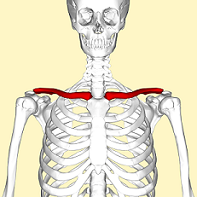 Image source: http://en.wikipedia.org/wiki/Clavicle scapulaThe shoulder blade; connects the humerus (upper arm bone) with the clavicle (collarbone)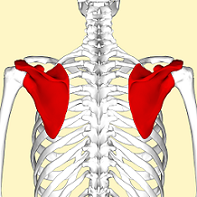 Image source: http://en.wikipedia.org/wiki/Scapula vertebral columnThe backbone or spine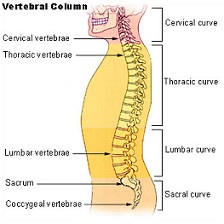 Image source: http://en.wikipedia.org/wiki/Vertebral_columnsternumThe breast plate; along with the ribs, forms the protective rib cage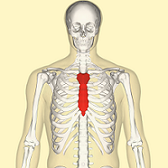 Image source:  http://en.wikipedia.org/wiki/SternumribsA series of curved bones that are articulated with the vertebrae, and occur in pairs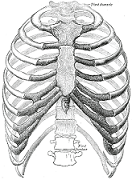 Image Source: http://en.wikipedia.org/wiki/Rib humerusThe long bone in the upper arm, connecting the shoulder and the elbow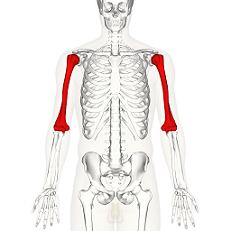 Image source: http://en.wikipedia.org/wiki/Humerus radiusThe smaller, shorter long bone in the lower arm, between the elbow and the thumb-side of the wrist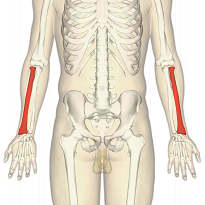 Image source: http://en.wikipedia.org/wiki/Radius_(bone) ulnaThe larger, longer long bone in the lower arm, on the side of the pinky finger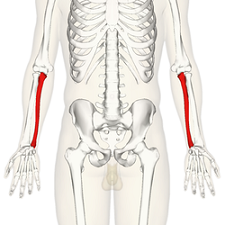 Image source: http://en.wikipedia.org/wiki/Ulna pelvic girdleLower hip bones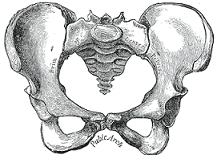 Image source: http://en.wikipedia.org/wiki/Human_pelvis femurStrongest and longest bone in the body, upper leg bone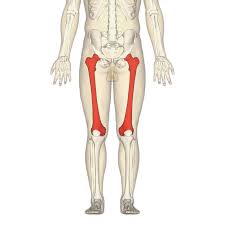 Image source: http://en.wikipedia.org/wiki/Femur patellaThe kneecap; flat triangular bone at front of knee joint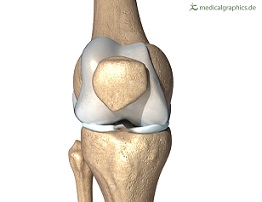 Image source: http://www.medicalgraphics.de/en/free-pictures/skeleton/knee-bones-front.html fibulaThe outer, thinner lower bone in the leg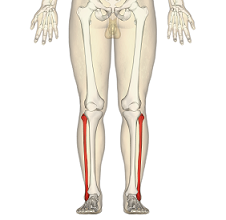 Image source: http://en.wikipedia.org/wiki/Fibula tibiaThe larger and stronger bone below the knee in the leg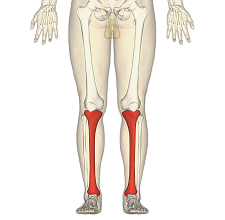 Image source: http://en.wikipedia.org/wiki/Tibia carpus
(carpal bones)Cluster of eight bones making up the wrist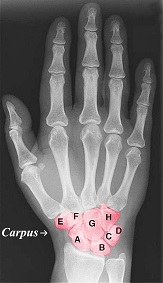 Image source: http://en.wikipedia.org/wiki/Carpus metacarpus (metacarpal bones)Five long bones, connecting each finger to the wrist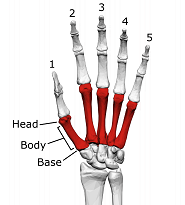 Image source: http://en.wikipedia.org/wiki/Metacarpus tarsus
(tarsal bones)Cluster of seven bones, making up the ankle, heel, and arch of the foot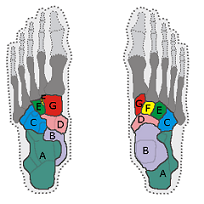 Image source: http://en.wikipedia.org/wiki/Tarsus_(skeleton) metatarsus (metatarsal bones)Five long bones, connecting each of the toes to the ankle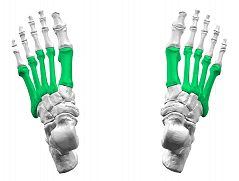 Image source: http://en.wikipedia.org/wiki/Metatarsus phalangesThe fingers and toes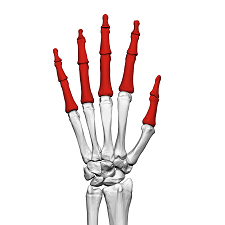 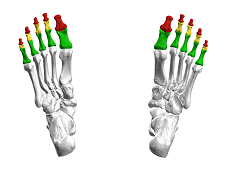 Image sources: http://commons.wikimedia.org/wiki/File:Phalanges_of_the_hand_(left_hand)_02_dorsal_view.png and http://commons.wikimedia.org/wiki/File:Phalanges_of_the_foot05_inferior_view.png 